Institute of Insurance and Risk ManagementFinancial District, Hyderabad, Telangana – 500 032.Online Training Program for working professionals Registration Form Note: Bank Details / QR code for online payment are as below: Beneficiary    :       Institute of Insurance and Risk Management (IIRM), HyderabadBank Name   :        ICICI Bank Ltd		Branch            :       Financial District BranchAccount No   :       007601014173		IFSC code      :       ICIC0001804  GSTIN           :        36AABCI0466N1ZD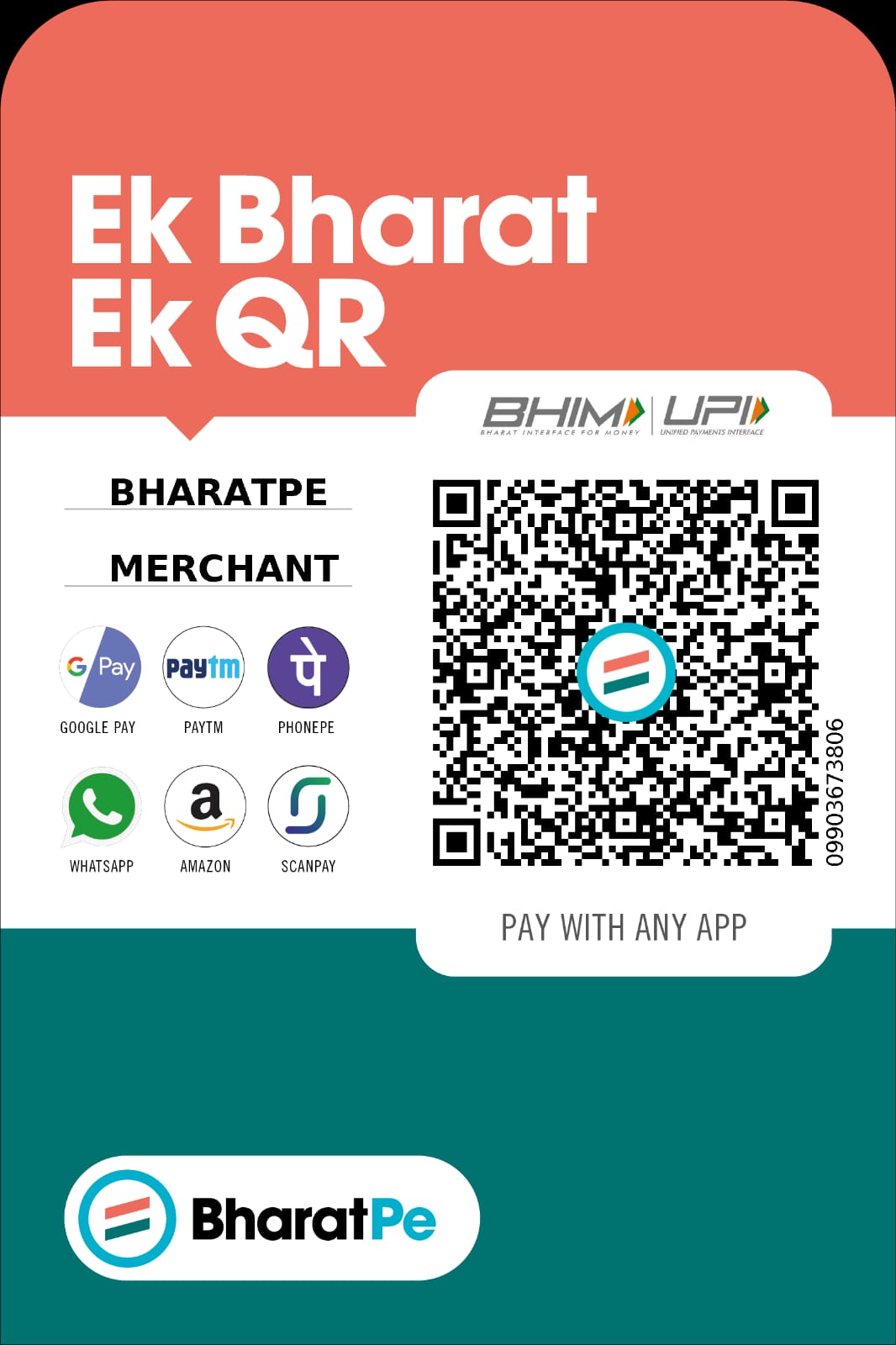 Venue and Conducted by: 	Institute of Insurance and Risk Management (IIRM)			  	Financial District, Gachibowli,  				Hyderabad, Telangana – 500 032 (India).Tel: 040 2300 2041/42/43.Website: www.theiirm.ac.inLandmark: Opp to Q city, Beside IRDAI office  *******Participant’s detailsParticipant’s detailsTopic of the ProgramName (Mr. / Ms.)Designation Mobile NoEmail idOrganization details Organization details Name of the organization City Payment details  Payment details  Cheque / DD No / Online (Ref no.)DateAmount in rupees 